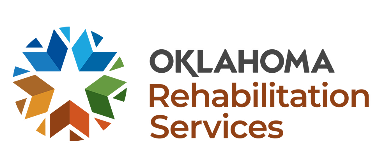 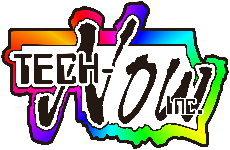 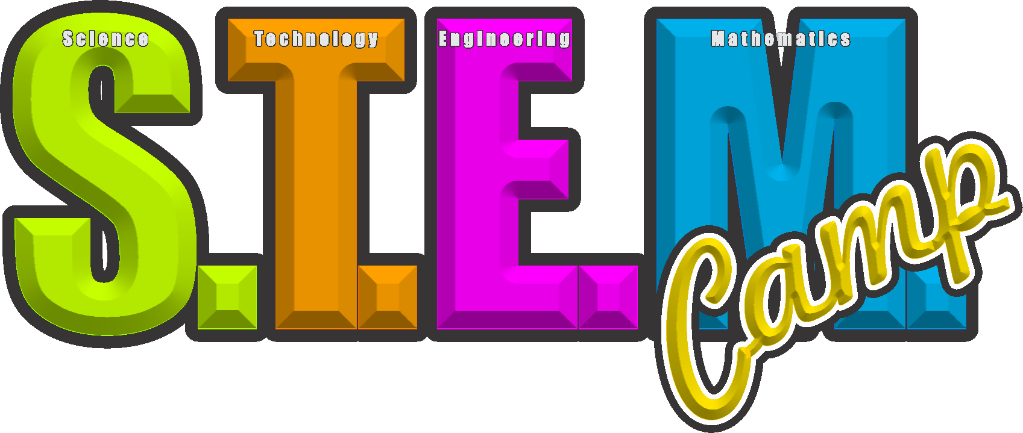 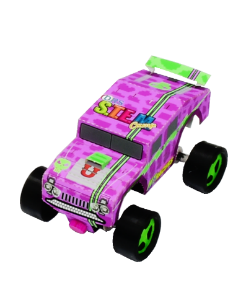 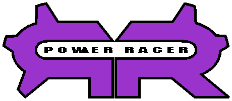 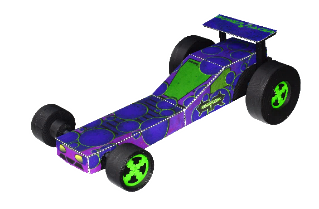 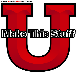 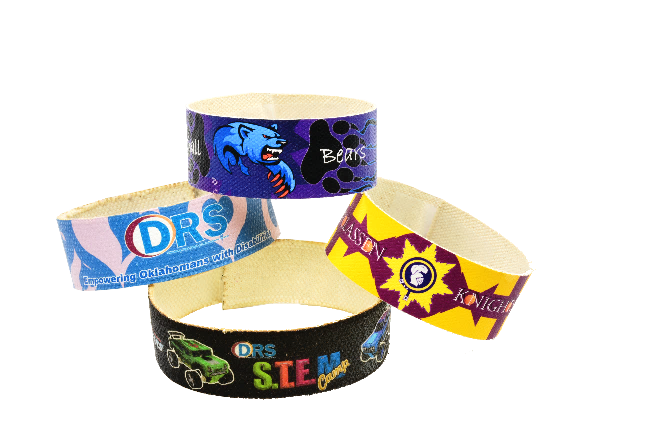 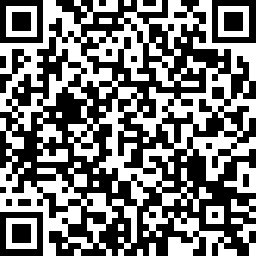 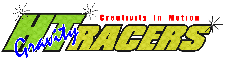 Listed below are the text descriptions of the poster images. The poster images all have Alt Text descriptions.The DRS LogoA five-sided star with colored chevrons around the sides, with each chevron made up of three shades of the colors dark blue, blue, green, red, and orange.  The star is white and to the right side are the words Oklahoma Rehabilitation Services.The STEM Camp LOGO. The logo is comprised of a green S, an orange T, a magenta E, and a blue M, and the word camp in yellow letters at an angle across the right, bottom corner of the M.The word technology in the color green.The word design in the color orange.The words product development in the color orange.The word engineering in the color magenta.A picture of four bracelets that are stacked upon one another. The bottom bracelet is black with DRS Stem Camp in the center with an image of a green HT Racer to the left and a blue racer to the right. Stacked on the left and right are two bracelets. A blue and pink heart covered bracelet with the DRS Logo, and a yellow and burgundy bracelet with a knight logo with the words Classen Knights.The HT Racers LogoThe letters HT in neon green with the word Racers in bright yellow next to the HT. The word Gravity at a slight angle over the HT letters and in small letters along the top of the word Racers are the words Creativity In Motion.An HT Racer Military VehicleA magenta-colored racer. Designed on the computer, printed, and assembled. The Racer is approximately 2.5 inches by 3.75 inches. It has the DRS, STEM Camp, and U Make This Stuff logos. The racer has a thin lime green double stripe that runs the length of the vehicle with a darker magenta alligator texture.